Publicado en Pamplona el 31/01/2020 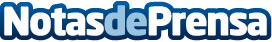 El Museo - Catedral de Pamplona recibió 92.126 visitantes en 2019, casi un 15% más que el año pasado Los visitantes en la última década del conjunto Museo-Catedral de Pamplona alcanzan las 715.913 personasDatos de contacto:Ricardo Barquín652778185Nota de prensa publicada en: https://www.notasdeprensa.es/el-museo-catedral-de-pamplona-recibio-92-126 Categorias: Viaje Navarra Entretenimiento Turismo http://www.notasdeprensa.es